Counting penceIt might help to tap on the coin one time for 1p and 2 times for 2p as you count them.If you write the answers down then don’t forget to record your answers using the pence (p) sign.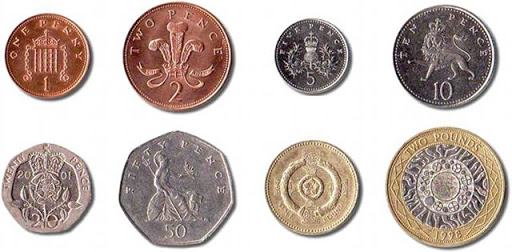 1.2.3. 4.5.6.6. 7.8